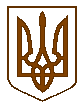 БУЧАНСЬКИЙ МІСЬКИЙ ГОЛОВАР О З П О Р Я Д Ж Е Н Н Я« 20 » травня 2019 року					         	       		№ 91Про скликання позачергового засідання58-ї сесії Бучанської міської радиVII скликання	На підставі ст.42, 46 Закону України «Про місцеве самоврядування в Україні»,РОЗПОРЯДЖАЮСЬ:Скликати 58-му позачергову сесію Бучанської міської ради VII скликання о 15.00 год., 22 травня 2019 року в приміщенні Центрального будинку культури, за адресою: м. Буча,                                    вул. Пушкінська, 61-В.До порядку денного 58-ї позачергової сесії внести питання у відповідності із додатком.Начальнику загального відділу Пронько О.Ф. довести дане розпорядження до відома депутатів Бучанської міської ради.Керуючому справами Гапченку Д.О. запросити на сесію керівників управлінь та відділів міської ради, представників засобів масової інформації. Контроль за виконанням даного розпорядження покласти на секретаря ради Олексюка В.П.Міський голова							  	       А.П. ФедорукПогоджено:Керуючий справами							        Д.О.ГапченкоНачальник юридичного відділу					        М.С.Бєляков